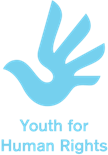 Erasmus+ National Agencies networking project „Youth for Human Rights!“CALL FOR PARTICIPANTS “TRAINING OF TRAINERS FOR HUMAN RIGHTS”The project „Youth for Human Rights!” is about mainstreaming human rights education in the field of youth. It is a networking project of seven National Agencies of the European programme Erasmus+: Youth in Action:  Archimedes Foundation Estonia (coordination), JUGEND für Europa Germany, Interkulturelles Zentrum Austria, JINT – International Youth Work Coordination Agency Belgium / Flanders, Agency for International Programmes for Youth Latvia, Agency for Mobility and EU Programmes Croatia and IUVENTA -Slovak Youth Institute Slovakia. Objectives and expected results of the project The general objectives of the project are about preventing violent radicalisation and promoting democratic values, fundamental rights, intercultural understanding and active citizenship through human rights education (HRE).  The specific objectives are to improve the acquisition of social and civic competences and to foster knowledge, understanding and ownership of democratic values and fundamental rights. Furthermore, it is to support trainers and youth workers in handling conflicts and in dealing with diversity and thus to enhance the quality of non-formal learning activities, youth work practices and volunteering.  The expected results of the project are - amongst others - to develop and test concepts and curricula for training on human rights in the field of youth, to train competent trainers, youth workers and other stakeholders on HRE, to increase the number of local human rights projects with young people and to achieve a consistent strategy for promoting HRE through youth work and the Erasmus+: Youth in Action programme.  Call for 4 participants for the Training of Trainers from each of the seven participating countriesThe project is now looking for in total 28 trainers (four each of the seven countries) who are interested in being trained and prepared for the training of youth workers at national level. The expected role of the trainers is to implement and adapt the training format as developed by an experienced expert group for the training of youth workers. The training will be run by experienced trainers in Human Rights Education / Education for Democratic Citizenship. The 28 trainers are expected to train later other youth workers in their respective countries!The objectives of the Training of Trainers are todevelop participants’ understanding of and knowledge, skills and attitudes on human rights in general and human rights education in particular support participants in transferring this knowledge and introducing human rights to others foster the European dimension in youth workers’ training and link it to youth mobility projectssupport the participants in developing a curriculum for youth workers’ training at national level and to enable them to run the training courses for youth workers. Some Elements of the Training of Trainers are:Human Rights: History, meaning and protection mechanisms Human Rights education: Definition, approaches, methods and competences European dimension: Human rights and European values, current challenges and dilemmasNational training coursesAfter the transnational Training of Trainers every participant is supposed to implement a national training course of 3-4 days for 20 youth workers in a team of two trainers. Therefore each group of four national trainers will split up in pairs. The organisation and implementation of a national course in Slovak Republic will be done by the trainers in cooperation with Iuventa – Slovak Youth Institute.  Costs and Fees The costs for travel, accommodation and subsistence for the participation in two transnational and one national seminar will be covered by the project. For the implementation of a national training course with youth workers trainers will get a fee of 290 € per day.Timetable 4th–9th June 2018, Slovakia:Training of Trainers seminar (Phase 1: 6 days, travel included)July – December 2018: National Training Courses with youth workers (3-4 days) - format, structure and schedule to be discussed and confirmed in phase 1 of the training courseJanuary / February 2019 in Croatia: Evaluation seminar (Phase 2: 2-3 days) Requirements and profile of the candidates: experience in non-formal learning and training in youth work and with principles and approaches in non-formal education [some] experiences and knowledge of – or interest in - human rights education issues (e.g. peace education, intercultural education, anti-racism, etc.) ability to work in English. (working language of the Training of Trainers)Ability to work in a national team of four trainers Contribution with experiences, expertise and proposals to the project. Reporting and presentation of papers/reports in particular in the evaluation phaseParticipation in a (“Ray”) survey on competence development of trainers and youth workers by providing researchers with relevant information.  Motivation and qualification of youth workers to implement local projects on Human Rights with young people.  Application To express interest in the role of a trainer, please submit your application by 4th of April 2018 to the coordinator of the project for NA in Slovak Republic – Michaela Ujházyová (michaela.ujhazyova@iuventa.sk). You can find the application form bellow. We will inform all applicants about the selection results at the latest by 30th April 2018.    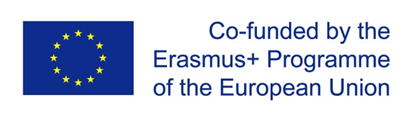 Name:Address:Email:Mobile:Professional background (organisation you work for, employer) Your experience as a trainer in the field of HRE: Your experience as a trainer in the field of HRE: Your motivation for the participation at the training:Your motivation for the participation at the training:Hereby I confirm my willingness to participate at the implementation phase and provide the training services during the national trainings in Slovak Republic:(Dates of the training will be settled together with the team of trainers. They are planned for the period of November – December 2018). YES NOHereby I confirm my willingness to participate at the implementation phase and provide the training services during the national trainings in Slovak Republic:(Dates of the training will be settled together with the team of trainers. They are planned for the period of November – December 2018). YES NO